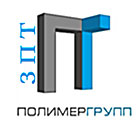 ООО "ЗПТ "ПОЛИМЕРГРУПП"      
422770, Республика Татарстан, Пестречинский р-он, с. Пестрецы, ул. Аграрная д. 1а, оф. 1      
ИНН/КПП: 1633004565/163301001. ОГРН: 1151690090661 ОКПО: 47079670      
Р/С: 40702810545350000584 в ПАО "АК БАРС" БАНК, г.Казань.      
К/С: 30101810000000000805 БИК: 049205805
Тел:  8 800 30 104 30,    8 (843) 299 80 62
E-mail:  polimer-groyp@yandex.ru,    ooo1truba@yandex.ru
Подробнее о компании можно узнать на сайте www.1truba.ruООО "ЗПТ "ПОЛИМЕРГРУПП"      
422770, Республика Татарстан, Пестречинский р-он, с. Пестрецы, ул. Аграрная д. 1а, оф. 1      
ИНН/КПП: 1633004565/163301001. ОГРН: 1151690090661 ОКПО: 47079670      
Р/С: 40702810545350000584 в ПАО "АК БАРС" БАНК, г.Казань.      
К/С: 30101810000000000805 БИК: 049205805
Тел:  8 800 30 104 30,    8 (843) 299 80 62
E-mail:  polimer-groyp@yandex.ru,    ooo1truba@yandex.ru
Подробнее о компании можно узнать на сайте www.1truba.ruООО "ЗПТ "ПОЛИМЕРГРУПП"      
422770, Республика Татарстан, Пестречинский р-он, с. Пестрецы, ул. Аграрная д. 1а, оф. 1      
ИНН/КПП: 1633004565/163301001. ОГРН: 1151690090661 ОКПО: 47079670      
Р/С: 40702810545350000584 в ПАО "АК БАРС" БАНК, г.Казань.      
К/С: 30101810000000000805 БИК: 049205805
Тел:  8 800 30 104 30,    8 (843) 299 80 62
E-mail:  polimer-groyp@yandex.ru,    ooo1truba@yandex.ru
Подробнее о компании можно узнать на сайте www.1truba.ruООО "ЗПТ "ПОЛИМЕРГРУПП"      
422770, Республика Татарстан, Пестречинский р-он, с. Пестрецы, ул. Аграрная д. 1а, оф. 1      
ИНН/КПП: 1633004565/163301001. ОГРН: 1151690090661 ОКПО: 47079670      
Р/С: 40702810545350000584 в ПАО "АК БАРС" БАНК, г.Казань.      
К/С: 30101810000000000805 БИК: 049205805
Тел:  8 800 30 104 30,    8 (843) 299 80 62
E-mail:  polimer-groyp@yandex.ru,    ooo1truba@yandex.ru
Подробнее о компании можно узнать на сайте www.1truba.ruООО "ЗПТ "ПОЛИМЕРГРУПП"      
422770, Республика Татарстан, Пестречинский р-он, с. Пестрецы, ул. Аграрная д. 1а, оф. 1      
ИНН/КПП: 1633004565/163301001. ОГРН: 1151690090661 ОКПО: 47079670      
Р/С: 40702810545350000584 в ПАО "АК БАРС" БАНК, г.Казань.      
К/С: 30101810000000000805 БИК: 049205805
Тел:  8 800 30 104 30,    8 (843) 299 80 62
E-mail:  polimer-groyp@yandex.ru,    ooo1truba@yandex.ru
Подробнее о компании можно узнать на сайте www.1truba.ruООО "ЗПТ "ПОЛИМЕРГРУПП"      
422770, Республика Татарстан, Пестречинский р-он, с. Пестрецы, ул. Аграрная д. 1а, оф. 1      
ИНН/КПП: 1633004565/163301001. ОГРН: 1151690090661 ОКПО: 47079670      
Р/С: 40702810545350000584 в ПАО "АК БАРС" БАНК, г.Казань.      
К/С: 30101810000000000805 БИК: 049205805
Тел:  8 800 30 104 30,    8 (843) 299 80 62
E-mail:  polimer-groyp@yandex.ru,    ooo1truba@yandex.ru
Подробнее о компании можно узнать на сайте www.1truba.ruООО "ЗПТ "ПОЛИМЕРГРУПП"      
422770, Республика Татарстан, Пестречинский р-он, с. Пестрецы, ул. Аграрная д. 1а, оф. 1      
ИНН/КПП: 1633004565/163301001. ОГРН: 1151690090661 ОКПО: 47079670      
Р/С: 40702810545350000584 в ПАО "АК БАРС" БАНК, г.Казань.      
К/С: 30101810000000000805 БИК: 049205805
Тел:  8 800 30 104 30,    8 (843) 299 80 62
E-mail:  polimer-groyp@yandex.ru,    ooo1truba@yandex.ru
Подробнее о компании можно узнать на сайте www.1truba.ruООО "ЗПТ "ПОЛИМЕРГРУПП"      
422770, Республика Татарстан, Пестречинский р-он, с. Пестрецы, ул. Аграрная д. 1а, оф. 1      
ИНН/КПП: 1633004565/163301001. ОГРН: 1151690090661 ОКПО: 47079670      
Р/С: 40702810545350000584 в ПАО "АК БАРС" БАНК, г.Казань.      
К/С: 30101810000000000805 БИК: 049205805
Тел:  8 800 30 104 30,    8 (843) 299 80 62
E-mail:  polimer-groyp@yandex.ru,    ooo1truba@yandex.ru
Подробнее о компании можно узнать на сайте www.1truba.ruООО "ЗПТ "ПОЛИМЕРГРУПП"      
422770, Республика Татарстан, Пестречинский р-он, с. Пестрецы, ул. Аграрная д. 1а, оф. 1      
ИНН/КПП: 1633004565/163301001. ОГРН: 1151690090661 ОКПО: 47079670      
Р/С: 40702810545350000584 в ПАО "АК БАРС" БАНК, г.Казань.      
К/С: 30101810000000000805 БИК: 049205805
Тел:  8 800 30 104 30,    8 (843) 299 80 62
E-mail:  polimer-groyp@yandex.ru,    ooo1truba@yandex.ru
Подробнее о компании можно узнать на сайте www.1truba.ruООО "ЗПТ "ПОЛИМЕРГРУПП"      
422770, Республика Татарстан, Пестречинский р-он, с. Пестрецы, ул. Аграрная д. 1а, оф. 1      
ИНН/КПП: 1633004565/163301001. ОГРН: 1151690090661 ОКПО: 47079670      
Р/С: 40702810545350000584 в ПАО "АК БАРС" БАНК, г.Казань.      
К/С: 30101810000000000805 БИК: 049205805
Тел:  8 800 30 104 30,    8 (843) 299 80 62
E-mail:  polimer-groyp@yandex.ru,    ooo1truba@yandex.ru
Подробнее о компании можно узнать на сайте www.1truba.ruООО "ЗПТ "ПОЛИМЕРГРУПП"      
422770, Республика Татарстан, Пестречинский р-он, с. Пестрецы, ул. Аграрная д. 1а, оф. 1      
ИНН/КПП: 1633004565/163301001. ОГРН: 1151690090661 ОКПО: 47079670      
Р/С: 40702810545350000584 в ПАО "АК БАРС" БАНК, г.Казань.      
К/С: 30101810000000000805 БИК: 049205805
Тел:  8 800 30 104 30,    8 (843) 299 80 62
E-mail:  polimer-groyp@yandex.ru,    ooo1truba@yandex.ru
Подробнее о компании можно узнать на сайте www.1truba.ruООО "ЗПТ "ПОЛИМЕРГРУПП"      
422770, Республика Татарстан, Пестречинский р-он, с. Пестрецы, ул. Аграрная д. 1а, оф. 1      
ИНН/КПП: 1633004565/163301001. ОГРН: 1151690090661 ОКПО: 47079670      
Р/С: 40702810545350000584 в ПАО "АК БАРС" БАНК, г.Казань.      
К/С: 30101810000000000805 БИК: 049205805
Тел:  8 800 30 104 30,    8 (843) 299 80 62
E-mail:  polimer-groyp@yandex.ru,    ooo1truba@yandex.ru
Подробнее о компании можно узнать на сайте www.1truba.ruООО "ЗПТ "ПОЛИМЕРГРУПП"      
422770, Республика Татарстан, Пестречинский р-он, с. Пестрецы, ул. Аграрная д. 1а, оф. 1      
ИНН/КПП: 1633004565/163301001. ОГРН: 1151690090661 ОКПО: 47079670      
Р/С: 40702810545350000584 в ПАО "АК БАРС" БАНК, г.Казань.      
К/С: 30101810000000000805 БИК: 049205805
Тел:  8 800 30 104 30,    8 (843) 299 80 62
E-mail:  polimer-groyp@yandex.ru,    ooo1truba@yandex.ru
Подробнее о компании можно узнать на сайте www.1truba.ruООО "ЗПТ "ПОЛИМЕРГРУПП"      
422770, Республика Татарстан, Пестречинский р-он, с. Пестрецы, ул. Аграрная д. 1а, оф. 1      
ИНН/КПП: 1633004565/163301001. ОГРН: 1151690090661 ОКПО: 47079670      
Р/С: 40702810545350000584 в ПАО "АК БАРС" БАНК, г.Казань.      
К/С: 30101810000000000805 БИК: 049205805
Тел:  8 800 30 104 30,    8 (843) 299 80 62
E-mail:  polimer-groyp@yandex.ru,    ooo1truba@yandex.ru
Подробнее о компании можно узнать на сайте www.1truba.ruООО "ЗПТ "ПОЛИМЕРГРУПП"      
422770, Республика Татарстан, Пестречинский р-он, с. Пестрецы, ул. Аграрная д. 1а, оф. 1      
ИНН/КПП: 1633004565/163301001. ОГРН: 1151690090661 ОКПО: 47079670      
Р/С: 40702810545350000584 в ПАО "АК БАРС" БАНК, г.Казань.      
К/С: 30101810000000000805 БИК: 049205805
Тел:  8 800 30 104 30,    8 (843) 299 80 62
E-mail:  polimer-groyp@yandex.ru,    ooo1truba@yandex.ru
Подробнее о компании можно узнать на сайте www.1truba.ruООО "ЗПТ "ПОЛИМЕРГРУПП"      
422770, Республика Татарстан, Пестречинский р-он, с. Пестрецы, ул. Аграрная д. 1а, оф. 1      
ИНН/КПП: 1633004565/163301001. ОГРН: 1151690090661 ОКПО: 47079670      
Р/С: 40702810545350000584 в ПАО "АК БАРС" БАНК, г.Казань.      
К/С: 30101810000000000805 БИК: 049205805
Тел:  8 800 30 104 30,    8 (843) 299 80 62
E-mail:  polimer-groyp@yandex.ru,    ooo1truba@yandex.ru
Подробнее о компании можно узнать на сайте www.1truba.ruООО "ЗПТ "ПОЛИМЕРГРУПП"      
422770, Республика Татарстан, Пестречинский р-он, с. Пестрецы, ул. Аграрная д. 1а, оф. 1      
ИНН/КПП: 1633004565/163301001. ОГРН: 1151690090661 ОКПО: 47079670      
Р/С: 40702810545350000584 в ПАО "АК БАРС" БАНК, г.Казань.      
К/С: 30101810000000000805 БИК: 049205805
Тел:  8 800 30 104 30,    8 (843) 299 80 62
E-mail:  polimer-groyp@yandex.ru,    ooo1truba@yandex.ru
Подробнее о компании можно узнать на сайте www.1truba.ruООО "ЗПТ "ПОЛИМЕРГРУПП"      
422770, Республика Татарстан, Пестречинский р-он, с. Пестрецы, ул. Аграрная д. 1а, оф. 1      
ИНН/КПП: 1633004565/163301001. ОГРН: 1151690090661 ОКПО: 47079670      
Р/С: 40702810545350000584 в ПАО "АК БАРС" БАНК, г.Казань.      
К/С: 30101810000000000805 БИК: 049205805
Тел:  8 800 30 104 30,    8 (843) 299 80 62
E-mail:  polimer-groyp@yandex.ru,    ooo1truba@yandex.ru
Подробнее о компании можно узнать на сайте www.1truba.ruООО "ЗПТ "ПОЛИМЕРГРУПП"      
422770, Республика Татарстан, Пестречинский р-он, с. Пестрецы, ул. Аграрная д. 1а, оф. 1      
ИНН/КПП: 1633004565/163301001. ОГРН: 1151690090661 ОКПО: 47079670      
Р/С: 40702810545350000584 в ПАО "АК БАРС" БАНК, г.Казань.      
К/С: 30101810000000000805 БИК: 049205805
Тел:  8 800 30 104 30,    8 (843) 299 80 62
E-mail:  polimer-groyp@yandex.ru,    ooo1truba@yandex.ru
Подробнее о компании можно узнать на сайте www.1truba.ruООО "ЗПТ "ПОЛИМЕРГРУПП"      
422770, Республика Татарстан, Пестречинский р-он, с. Пестрецы, ул. Аграрная д. 1а, оф. 1      
ИНН/КПП: 1633004565/163301001. ОГРН: 1151690090661 ОКПО: 47079670      
Р/С: 40702810545350000584 в ПАО "АК БАРС" БАНК, г.Казань.      
К/С: 30101810000000000805 БИК: 049205805
Тел:  8 800 30 104 30,    8 (843) 299 80 62
E-mail:  polimer-groyp@yandex.ru,    ooo1truba@yandex.ru
Подробнее о компании можно узнать на сайте www.1truba.ruТРУБЫ ГАЗОПРОВОДНЫЕ ИЗ ПОЛИЭТИЛЕНА ПЭ100 / ПЭ80 (ГОСТ Р50838-2009). ТРУБЫ ГАЗОПРОВОДНЫЕ ИЗ ПОЛИЭТИЛЕНА ПЭ100 / ПЭ80 (ГОСТ Р50838-2009). ТРУБЫ ГАЗОПРОВОДНЫЕ ИЗ ПОЛИЭТИЛЕНА ПЭ100 / ПЭ80 (ГОСТ Р50838-2009). ТРУБЫ ГАЗОПРОВОДНЫЕ ИЗ ПОЛИЭТИЛЕНА ПЭ100 / ПЭ80 (ГОСТ Р50838-2009). ТРУБЫ ГАЗОПРОВОДНЫЕ ИЗ ПОЛИЭТИЛЕНА ПЭ100 / ПЭ80 (ГОСТ Р50838-2009). ТРУБЫ ГАЗОПРОВОДНЫЕ ИЗ ПОЛИЭТИЛЕНА ПЭ100 / ПЭ80 (ГОСТ Р50838-2009). ТРУБЫ ГАЗОПРОВОДНЫЕ ИЗ ПОЛИЭТИЛЕНА ПЭ100 / ПЭ80 (ГОСТ Р50838-2009). ТРУБЫ ГАЗОПРОВОДНЫЕ ИЗ ПОЛИЭТИЛЕНА ПЭ100 / ПЭ80 (ГОСТ Р50838-2009). ТРУБЫ ГАЗОПРОВОДНЫЕ ИЗ ПОЛИЭТИЛЕНА ПЭ100 / ПЭ80 (ГОСТ Р50838-2009). ТРУБЫ ГАЗОПРОВОДНЫЕ ИЗ ПОЛИЭТИЛЕНА ПЭ100 / ПЭ80 (ГОСТ Р50838-2009). ТРУБЫ ГАЗОПРОВОДНЫЕ ИЗ ПОЛИЭТИЛЕНА ПЭ100 / ПЭ80 (ГОСТ Р50838-2009). ТРУБЫ ГАЗОПРОВОДНЫЕ ИЗ ПОЛИЭТИЛЕНА ПЭ100 / ПЭ80 (ГОСТ Р50838-2009). ТРУБЫ ГАЗОПРОВОДНЫЕ ИЗ ПОЛИЭТИЛЕНА ПЭ100 / ПЭ80 (ГОСТ Р50838-2009). ТРУБЫ ГАЗОПРОВОДНЫЕ ИЗ ПОЛИЭТИЛЕНА ПЭ100 / ПЭ80 (ГОСТ Р50838-2009). Цены указаны в рублях  с учетом НДС. Цены указаны в рублях  с учетом НДС. Цены указаны в рублях  с учетом НДС. Цены указаны в рублях  с учетом НДС. Цены указаны в рублях  с учетом НДС. Цены указаны в рублях  с учетом НДС. DSDR 11  - 16 атм.SDR 11  - 16 атм.SDR 11  - 16 атм.SDR 9 – 20 атм.SDR 9 – 20 атм.SDR 9 – 20 атм.DТолщина стенки, ммМасса п./м., кгЦена заТолщина стенки, ммМасса п./м., кгЦена заГАЗТолщина стенки, ммМасса п./м., кг 1 п.м., руб.Толщина стенки, ммМасса п./м., кг1 п.м., руб.2020,11612,76р.2,30,13214,52р.252,30,16918,59р.2,80,19821,78р.3230,27730,47р.3,60,32535,75р.403,70,42746,97р.4,50,50755,77р.504,60,66372,93р.5,60,78686,46р.635,81,05115,50р.7,11,25137,50р.756,81,46160,60р.8,41,76193,60р.908,22,12233,20р.10,12,54279,40р.110103,14345,40р.12,33,78415,80р.12511,44,08448,80р.144,87535,70р.14012,75,08558,80р.15,76,12673,20р.16014,66,67733,70р.17,97,97876,70р.18016,48,43927,30р.20,110,11 111,00р.20018,210,41 144,00р.22,412,51 375,00р.22520,513,21 452,00р.25,215,81 738,00р.25022,716,21 782,00р.27,919,42 134,00р.28025,420,32 233,00р.31,324,42 684,00р.31528,625,72 827,00р.35,230,83 388,00р.35532,232,63 586,00р.39,739,24 312,00р.40036,341,44 554,00р.44,749,75 467,00р.45040,952,45 764,00р.50,362,96 919,00р.50045,464,77 117,00р.55,877,58 525,00р.SDR 13,6  - 12,5 атм.SDR 13,6  - 12,5 атм.SDR 13,6  - 12,5 атм.SDR 17  –  10 атм.SDR 17  –  10 атм.SDR 17  –  10 атм.DSDR 13,6  - 12,5 атм.SDR 13,6  - 12,5 атм.SDR 13,6  - 12,5 атм.SDR 17  –  10 атм.SDR 17  –  10 атм.SDR 17  –  10 атм.DТолщина стенки, ммМасса п./м., кгЦена заТолщина стенки, ммМасса п./м., кгЦена заГАЗТолщина стенки, ммМасса п./м., кг1 п.м., руб.Толщина стенки, ммМасса п./м., кг1 п.м., руб.2520,14816,28р.0,00р.322,40,22925,19р.20,19321,23р.4030,35338,83р.2,40,29232,12р.503,70,54559,95р.30,44949,39р.634,70,86995,59р.3,80,71578,65р.755,61,23135,30р.4,51,1121,00р.906,71,76193,60р.5,41,45159,50р.1108,12,61287,10р.6,62,16237,60р.1259,23,37370,70р.7,42,75302,50р.14010,34,22464,20р.8,33,46380,60р.16011,85,5605,00р.9,54,51496,10р.18013,36,98767,80р.10,75,71628,10р.20014,78,56941,60р.11,97,04774,40р.22516,610,91 199,00р.13,48,94983,40р.25018,413,41 474,00р.14,8111 210,00р.28020,616,81 848,00р.16,613,81 518,00р.31523,221,32 343,00р.18,717,41 914,00р.35526,1272 970,00р.21,122,22 442,00р.40029,434,23 762,00р.23,7283 080,00р.45033,143,34 763,00р.26,735,53 905,00р.50036,853,55 885,00р.29,743,94 829,00р.DSDR 21  - 8 атм.SDR 21  - 8 атм.SDR 21  - 8 атм.SDR 17,6 – 9,5 атм.SDR 17,6 – 9,5 атм.SDR 17,6 – 9,5 атм.DТолщина стенки, ммМасса п./м., кгЦена заТолщина стенки, ммМасса п./м., кгЦена заГАЗТолщина стенки, ммМасса п./м., кг1 п.м., руб.Толщина стенки, ммМасса п./м., кг1 п.м., руб.6330,57863,58р.3,60,68875,68р.753,60,82190,31р.4,30,97106,70р.904,31,19130,90р.5,21,4154,00р.1105,31,79196,90р.6,32,07227,70р.12562,26248,60р.7,12,66292,60р.1406,72,83311,30р.83,35368,50р.1607,73,75412,50р.9,14,35478,50р.1808,64,66512,60р.10,25,47601,70р.2009,65,77634,70р.11,46,78745,80р.22510,87,36809,60р.12,88,55940,50р.25011,98,92981,20р.14,210,61 166,00р.28013,411,41 254,00р.15,913,21 452,00р.3151514,31 573,00р.17,916,71 837,00р.35516,918,22 002,00р.20,121,22 332,00р.40019,123,12 541,00р.22,726,92 959,00р.45021,5293 190,00р.25,5343 740,00р.50023,936,13 971,00р.28,3424 620,00р.SDR 33  - 5 атм.SDR 33  - 5 атм.SDR 33  - 5 атм.SDR 26  –  6,3 атм.SDR 26  –  6,3 атм.SDR 26  –  6,3 атм.DТолщина стенки, ммМасса п./м., кгЦена заТолщина стенки, ммМасса п./м., кгЦена заГАЗТолщина стенки, ммМасса п./м., кг1 п.м., руб.Толщина стенки, ммМасса п./м., кг1 п.м., руб.6320,39643,56р.0,00р.902,80,78986,79р.3,50,978107,58р.1103,41,17128,70р.4,21,43157,30р.1604,92,43267,30р.6,23,11342,10р.2256,94,81529,10р.8,66,07667,70р.2507,65,9649,00р.9,67,29801,90р.2808,67,45819,50р.10,79,181 009,80р.3159,79,441 038,40р.12,111,91 309,00р.35510,911,91 309,00р.13,614,71 617,00р.40012,315,51 705,00р.15,319,12 101,00р.50015,323,62 596,00р.19,129,33 223,00р.